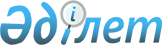 2015 жылға субсидиялар алуға арналған өтінімді ұсыну мерзімдерін және басым ауыл шаруашылығы дақылдарының оңтайлы себу мерзімдерін айқындау туралыҚостанай облысы Қарабалық ауданы әкімдігінің 2015 жылғы 17 шілдедегі № 202 қаулысы. Қостанай облысының Әділет департаментінде 2015 жылғы 23 шілдеде № 5767 болып тіркелді

      "Қазақстан Республикасындағы жергілікті мемлекеттік басқару және өзін-өзі басқару туралы" Қазақстан Республикасының 2001 жылғы 23 қаңтардағы Заңының 31-бабына, Қазақстан Республикасы Ауыл шаруашылығы министрінің міндетін атқарушының 2015 жылғы 27 ақпандағы № 4-3/177 бұйрығымен бекітілген, Басым дақылдар өндіруді субсидиялау арқылы өсімдік шаруашылығының шығымдылығын және өнім сапасын арттыруды, жанар-жағармай материалдарының және көктемгі егіс пен егін жинау жұмыстарын жүргізу үшін қажетті басқа да тауарлық-материалдық құндылықтардың құнын және ауыл шаруашылығы дақылдарын қорғалған топырақта өңдеп өсіру шығындарының құнын субсидиялау қағидаларының 10-тармағына сәйкес Қарабалық ауданының әкімдігі ҚАУЛЫ ЕТЕДІ:



      1. 2015 жылғы 16 шілдеден бастап 20 шілдеге дейін субсидиялар алуға арналған өтінімді ұсыну мерзімдері айқындалсын.



      2. Осы қаулының қосымшасына сәйкес 2015 жылға субсидияланатын басым ауыл шаруашылығы дақылдарының әрбір түрі бойынша оңтайлы себу мерзімдері айқындалсын.



      3. Осы қаулының орындалуын бақылау аудан әкімінің орынбасары Ә.С. Саринге жүктелсін.



      4. Осы қаулы алғашқы ресми жарияланған күнінен кейін күнтізбелік он күн өткен соң қолданысқа енгізіледі және 2015 жылғы 25 сәуірден бастап туындаған қатынастарға таратылады.      Аудан әкімі                                А. Исмағұлов

Әкімдіктің         

2015 жылғы 17 шілдедегі  

№ 202 қаулысына қосымша   2015 жылға субсидияланатын басым ауыл шаруашылығы дақылдарының әрбір түрі бойынша оңтайлы себу мерзімдері
					© 2012. Қазақстан Республикасы Әділет министрлігінің «Қазақстан Республикасының Заңнама және құқықтық ақпарат институты» ШЖҚ РМК
				№Басым ауыл шаруашылығы дақылдарының атауыСебу мерзімдері1Жаздық бидайКүздік бидай15 мамырдан бастап 12 маусымға дейін

25 тамыздан бастап 10 қыркүйекке дейін2Жаздық қатты бидай18 мамырдан бастап 05 маусымға дейін3СұлыАрпаТарыҚарақұмық15 мамырдан бастап 15 маусымға дейін

15 мамырдан бастап 15 маусымға дейін

20 мамырдан бастап 15 маусымға дейін

20 мамырдан бастап 15 маусымға дейін4Күздік қара бидай25 тамыздан бастап 10 қыркүйекке дейін5Дәнді-бұршақты дақылдар15 мамырдан бастап 10 маусымға дейін6Күнбағыс10 мамырдан бастап 05 маусымға дейін7Рапс20 мамырдан бастап 08 маусымға дейін8Зығыр12 мамырдан бастап 05 маусымға дейін9Мақсары10 мамырдан бастап 02 маусымға дейін10Қыша22 мамырдан бастап 08 маусымға дейін11Арышжаздық 18 мамырдан бастап 08 маусымға дейін,

күздік – 25 тамыздан бастап 10 қыркүйекке дейін12Қытайбұршақ18 мамырдан бастап 05 маусымға дейін13Картоп05 мамырдан бастап 10 маусымға дейін;

(тамшылатып суару 05 мамырдан бастап 10 маусымға дейін)14Көкөністер25 сәуірден бастап 15 маусымға дейін;

тамшылатып суару 25 сәуірден бастап 15 маусымға дейін;

барлық жылыжайлар типтері бойынша қорғалған топырақ жағдайында 10 наурыздан бастап 30 наурызға дейін15Бақша дақылдары25 сәуірден бастап 10 маусымға дейін16Сүрлемдік жүгері және күнбағыс15 мамырдан бастап 05 маусымға дейін17Сүрлемдік жүгері15 мамырдан бастап 05 маусымға дейін (суару)18Жемшөптік дақылдар оның ішінде бірінші, екінші және үшінші өсу жылдарындағы бұршақ тұқымдас көпжылдық шөптербірінші мерзім – 01 мамырдан бастап 10 маусымға дейін,

екінші мерзім – 05 маусымнан бастап 31 тамызға дейін19Шабындық және (немесе) жайылымдық алқаптарды шөп егіп жаңарту және (немесе түпкілікті жақсарту) үшін бірінші, екінші және үшінші жылдары өсіп жатқан көпжылдық шөптербірінші мерзім 01 мамырдан бастап 10 маусымға дейін,

екінші мерзім - 05 шілдеден бастап 31 тамызға дейін